Jour du Souvenir dans les Diocèses au CanadaJournée spéciale de prière et de souvenir pour ceux qui sont morts pour la défense de leur pays. À la onzième heure du 11 novembre, nous sommes invités à nous arrêter et à nous souvenir des milliers d’hommes et de femmes qui ont donné leur vie pour défendre la liberté et la démocratie lors de la Première Guerre mondiale (1914-1918), de la Deuxième Guerre mondiale (1939-1945), de la Guerre de Corée (1950-1953) et durant les missions de maintien de la paix et autres opérations internationales, et à prier pour les victimes d’agression et de barbarie à travers le monde. C’est une journée pour prier pour la paix et pour considérer ce que nous faisons comme individu, comme communauté et comme nation pour apporter la paix de Dieu au monde.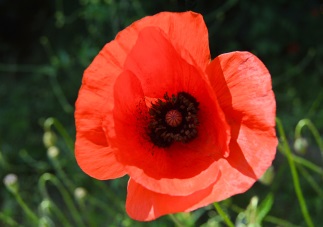 DIMANCHE 10 NOVEMBRE 2019 À 10H30COMMÉMORATION DE NOS DÉFUNTSBienvenue aux familles éprouvées par la mort de l’un des leurs au cours de ces derniers mois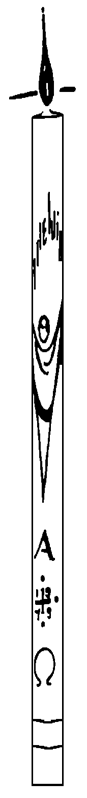 Sauveur Casciaro, Adrienne Ouellet, Jeannette Bastien,Marcel Tellier,  Réal Goyer, Jacques Therrien.Marthe Hudon, Roger Leboeuf, Conrad Marois, Louise Maranda, Andrée Giraud, Robert Baker.André Boudrias, Thérèse Mercure, Gisèle St-Jean, Louise Servant, Guy Frappier, Benoit Miessan.  Yvon Grenier, Diane Sigouin, Conrad Thurber,  Jean-Paul Paquette, Nabil Baho, Rose Batten, LucreciaDarbouze, Claude Garand, Normand Lussier,  Georgette Aziz, Hélène et Thérèse Mardini et Jean-Jacques Beaulieu.Nous sommes de tout cœur avec vous pour vous soutenir dans la peine et partager la même Espérance…De plus, aujourd’hui nous laissons remonter dans notre mémoire, dans nos cœurs et dans notre prière nos chers disparus. Merci au Seigneur de les avoir placés sur nos chemins.  Ils nous ont fait grandir dans l’acceptation, l’accueil de l’autre et dans l’amour.Votre équipe pastoralePensée de la semaine :Arrive un moment où l’on dit : Je crois, et on plonge.Abbé Pierre*********************************************************************	Renouveau charismatique catholique de MontréalDate : Samedi, le 16 novembre 2019, de 9h à 17h30Lieu : sous-sol de l’église St-Martin, 4080, boul. St-Martin O.Conférencier invité : M. Jacques Gauthier (voir affiche)Animateurs musicaux : Denise et Stéphane HoudeAdmission : 5$Apportez votre lunch					À SAINT-MAXIME DES CÉLÉBRATIONS COMMUNAUTAIRES Des célébrations plus vivantes, plus « participatives », plus communautaires où chaque personne a sa place, grâce à vous!Bienvenue à chacun, chacune, à chaque famille pour faire votre part  lorsque vous êtes sollicités pour poser telle action ou tel geste liturgique. Mieux encore, vous pouvez donner votre nom en complétant le coupon-réponse ci-dessous. Ce sera super!CHORALE FAMILIALE DE NOËLUne chorale familiale prend forme grâce à vous.  Les  pratiques auront lieu tous les dimanches à la salle André Rivest, de 9h30 à 10h20, et ce,  à partir du 17 novembre prochain.  Bienvenue à tous!***********************************************Je désire m’impliquer lors des célébrations du dimancheEt/ou pour la chorale familiale (cocher votre choix)NOM DE FAMILLE : _______________________________PRÉNOM(S) du ou des participant(s) :__________________ ____________________________________________________________________________________________________TÉLÉPHONE : _____________________________________ADRESSE : _______________________________________⸋Pour la liturgie du dimanche à 10h30⸋Pour la chorale familiale de NoëlAVIS DE CONVOCATIONAssemblée générale des paroissiensDimanche 17 novembre à 11h30, salle Mgr André RivestEn vue de l’élection de deux marguilliersVous êtes, par la présente, convoqués à une assemblée de paroissiens qui aura lieu le 17 novembre 2019, après la célébration de 10h30, dans la salle Mgr André Rivest (entrée dans l’église à l’avant); elle a pour but l’élection de deux marguilliers.  Messieurs François Farès et Charles Uzarama terminent un premier mandat et sont, selon la loi, rééligibles pour un deuxième mandat.  Cependant M. Farès ne se représente pas mais demeure disponible pour des services ponctuels. Bienvenue à cette assembléeEt merci d’avoir à cœur votre paroisse!Votre curé, CharlesNOVEMBRECÉLÉBRATIONS  EUCHARISTIQUESNOVEMBRECÉLÉBRATIONS  EUCHARISTIQUESNOVEMBRECÉLÉBRATIONS  EUCHARISTIQUESNOVEMBRECÉLÉBRATIONS  EUCHARISTIQUESNOVEMBRECÉLÉBRATIONS  EUCHARISTIQUESNOVEMBRECÉLÉBRATIONS  EUCHARISTIQUESNOVEMBRECÉLÉBRATIONS  EUCHARISTIQUESSam 9 nov16h30Sam 9 nov16h30Sam 9 nov16h30Andrée Giraud ------------ Offrandes aux funéraillesSesaltina Silva (Da Costie Dias) -------- Lise AudetAndrée Giraud ------------ Offrandes aux funéraillesSesaltina Silva (Da Costie Dias) -------- Lise AudetAndrée Giraud ------------ Offrandes aux funéraillesSesaltina Silva (Da Costie Dias) -------- Lise AudetAndrée Giraud ------------ Offrandes aux funéraillesSesaltina Silva (Da Costie Dias) -------- Lise AudetDim 10 nov  10h3031edimancheordinaireDim 10 nov  10h3031edimancheordinaireDim 10 nov  10h3031edimancheordinaireMESSE DES DÉFUNTSMESSE DES DÉFUNTSMESSE DES DÉFUNTSMESSE DES DÉFUNTSLun11nov16h30Lun11nov16h30Lun11nov16h30Adrienne Bélair --------------------- Sa fille SuzanneAdrienne Bélair --------------------- Sa fille SuzanneAdrienne Bélair --------------------- Sa fille SuzanneAdrienne Bélair --------------------- Sa fille SuzanneMar 12nov    8h30Mar 12nov    8h30Mar 12nov    8h30Défunts de la Légion de MarieDéfunts de la Légion de MarieDéfunts de la Légion de MarieDéfunts de la Légion de MarieBelleriveBellerive10h00--------------------------------------------------------------------------------------------------------------------------------------------------------------------------------------------------------------------------------------------Mer13 nov16h30Mer13 nov16h30Mer13 nov16h30Gérald ----------------------------------------------- RitaLuce Martel -------------------------- Nicole et NancyGérald ----------------------------------------------- RitaLuce Martel -------------------------- Nicole et NancyGérald ----------------------------------------------- RitaLuce Martel -------------------------- Nicole et NancyGérald ----------------------------------------------- RitaLuce Martel -------------------------- Nicole et NancyJeu 14nov 8h30Jeu 14nov 8h30Jeu 14nov 8h30Marie-Ange Quirion----- Offrandes aux funéraillesMarie-Ange Quirion----- Offrandes aux funéraillesMarie-Ange Quirion----- Offrandes aux funéraillesMarie-Ange Quirion----- Offrandes aux funéraillesVen15nov  16h30Ven15nov  16h30Ven15nov  16h30Francine Anctil ---------------------------- G. LeboeufRita Poulin Turgeon----------Sa fille Lucie TurgeonFrancine Anctil ---------------------------- G. LeboeufRita Poulin Turgeon----------Sa fille Lucie TurgeonFrancine Anctil ---------------------------- G. LeboeufRita Poulin Turgeon----------Sa fille Lucie TurgeonFrancine Anctil ---------------------------- G. LeboeufRita Poulin Turgeon----------Sa fille Lucie TurgeonSam16nov16h30Sam16nov16h30Sam16nov16h30Diane Sigouin----------- Robert et Michèle SigouinAction de grâce Diane Sigouin----------- Robert et Michèle SigouinAction de grâce Diane Sigouin----------- Robert et Michèle SigouinAction de grâce Diane Sigouin----------- Robert et Michèle SigouinAction de grâce Dim 17nov  10h3032edimancheordinaireVillagia (9h30)Dim 17nov  10h3032edimancheordinaireVillagia (9h30)Dim 17nov  10h3032edimancheordinaireVillagia (9h30)Jeannette Bastien Gravel (1erann) ------- La familleYolette Maurice (ann) --------------------------- RuthGuy Bertrand ------- Magdeleine et Pierre LapointeJeannette Bastien Gravel (1erann) ------- La familleYolette Maurice (ann) --------------------------- RuthGuy Bertrand ------- Magdeleine et Pierre LapointeJeannette Bastien Gravel (1erann) ------- La familleYolette Maurice (ann) --------------------------- RuthGuy Bertrand ------- Magdeleine et Pierre LapointeJeannette Bastien Gravel (1erann) ------- La familleYolette Maurice (ann) --------------------------- RuthGuy Bertrand ------- Magdeleine et Pierre LapointeVOS OFFRANDESVOS OFFRANDESVOS OFFRANDESVOS OFFRANDESVOS OFFRANDESVOS OFFRANDESVOS OFFRANDESQuête :973 $Quête Manoir des Iles : 81$Sœurs M. Christ-Roi : 174 $Villagia : 176 $Quête :973 $Quête Manoir des Iles : 81$Sœurs M. Christ-Roi : 174 $Villagia : 176 $Quête :973 $Quête Manoir des Iles : 81$Sœurs M. Christ-Roi : 174 $Villagia : 176 $Quête :973 $Quête Manoir des Iles : 81$Sœurs M. Christ-Roi : 174 $Villagia : 176 $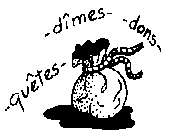 Quête Belle Rive : 42 $Lampions : 210 $Dîme : 1 185 $Quête Belle Rive : 42 $Lampions : 210 $Dîme : 1 185 $HEURES D’OUVERTURE DE L’ÉGLISEMardi de 8h à 10h et jeudi de 8h à midi; (chapelet 8h)Lundi et mercredi de 16h à 17h (chapelet 16h)Vendredi de 16h à 20h (chapelet 16h)Horaire des messes : voir ci-dessusHeures d’adoration : Jeudi de 9h30 à midi                                        Vendredi : de 17h à 20hRosaire : 1er samedi du mois à 15h15HEURES D’OUVERTURE DE L’ÉGLISEMardi de 8h à 10h et jeudi de 8h à midi; (chapelet 8h)Lundi et mercredi de 16h à 17h (chapelet 16h)Vendredi de 16h à 20h (chapelet 16h)Horaire des messes : voir ci-dessusHeures d’adoration : Jeudi de 9h30 à midi                                        Vendredi : de 17h à 20hRosaire : 1er samedi du mois à 15h15HEURES D’OUVERTURE DE L’ÉGLISEMardi de 8h à 10h et jeudi de 8h à midi; (chapelet 8h)Lundi et mercredi de 16h à 17h (chapelet 16h)Vendredi de 16h à 20h (chapelet 16h)Horaire des messes : voir ci-dessusHeures d’adoration : Jeudi de 9h30 à midi                                        Vendredi : de 17h à 20hRosaire : 1er samedi du mois à 15h15HEURES D’OUVERTURE DE L’ÉGLISEMardi de 8h à 10h et jeudi de 8h à midi; (chapelet 8h)Lundi et mercredi de 16h à 17h (chapelet 16h)Vendredi de 16h à 20h (chapelet 16h)Horaire des messes : voir ci-dessusHeures d’adoration : Jeudi de 9h30 à midi                                        Vendredi : de 17h à 20hRosaire : 1er samedi du mois à 15h15HEURES D’OUVERTURE DE L’ÉGLISEMardi de 8h à 10h et jeudi de 8h à midi; (chapelet 8h)Lundi et mercredi de 16h à 17h (chapelet 16h)Vendredi de 16h à 20h (chapelet 16h)Horaire des messes : voir ci-dessusHeures d’adoration : Jeudi de 9h30 à midi                                        Vendredi : de 17h à 20hRosaire : 1er samedi du mois à 15h15